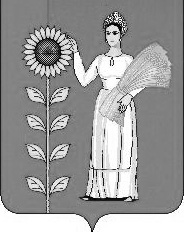 СОВЕТ ДЕПУТАТОВ СЕЛЬСКОГО ПОСЕЛЕНИЯ ДОБРИНСКИЙ СЕЛЬСОВЕТ ДОБРИНСКОГО МУНИЦИПАЛЬНОГО РАЙОНА Липецкой области Российской Федерации 42-я сессия 2 -го созываРЕШЕНИЕ 21.12.2022г.                         п.Добринка                         № 140 -рсО внесении изменений в «Положение о пенсионном обеспечении выборного должностного лица местного самоуправления и муниципальных служащих сельского поселения Добринский сельсовет Добринского муниципального района Липецкой области»Рассмотрев предложенный администрацией сельского поселения Добринский сельсовет Добринского муниципального района проект изменений в «Положение о пенсионном обеспечении выборного должностного лица местного самоуправления и муниципальных служащих сельского поселения Добринский сельсовет Добринского муниципального района Липецкой области, в соответствии с Федеральным Законом от 06.10.2003 г. №131-ФЗ «Об общих принципах организации местного самоуправления в Российской Федерации»,  Законом Липецкой области от 02.07.2007 г. № 68-ОЗ «О правовом регулировании вопросов муниципальной службы Липецкой области» (в редакции Закона Липецкой области от 29.09.2022 г. № 188-ОЗ),, руководствуясь Уставом сельского поселения Добринский сельсовет Добринского муниципального района Липецкой области, учитывая решение постоянной комиссии по правовым вопросам, местному самоуправлению и работе с депутатами, Совет депутатов сельского поселенияРЕШИЛ:1. Принять изменения  Положение о пенсионном обеспечении выборного должностного лица местного самоуправления и муниципальных служащих сельского поселения Добринский сельсовет Добринского муниципального района Липецкой области, принятое решением Совета депутатов сельского поселения Добринский сельсовет Добринского муниципального района Липецкой области  № 19-рс от 23.12.2019г. (прилагается).2. Направить указанный нормативный правовой акт главе сельского поселения для подписания и официального обнародования.3. Настоящее решение вступает в силу со дня его обнародования. Председатель Совета депутатов сельского поселения Добринский сельсовет                                                                            В.Н.АвцыновПринято решением Совета депутатов сельского поселения Добринский сельсовет Добринского муниципального района от 21.12.2022г. № 140-рсИзменения в Положение о пенсионном обеспечении выборного должностного лица местного самоуправления и муниципальных служащих сельского поселения Добринский сельсовет Добринского муниципального района Липецкой области, принятое решением Совета депутатов сельского поселения Добринский сельсовет Добринского муниципального района Липецкой области  1. Принять изменения  Положение о пенсионном обеспечении выборного должностного лица местного самоуправления и муниципальных служащих сельского поселения Добринский сельсовет Добринского муниципального района Липецкой области, принятое решением Совета депутатов сельского поселения Добринский сельсовет Добринского муниципального района Липецкой области  № 66-рс от 23.12.2016г. в редакции решений № 19-рс от 23.12.2019г. следующие изменения:1) в пункте 1 статьи 4 после слов «денежного вознаграждения» дополнить словами «с учетом ежемесячного денежного поощрения»; 2) в седьмом абзаце пункта 2 статьи 4 знак «.» заменить знаком «;»; 3) пункт 2 статьи 4 дополнить абзацем восьмым следующего содержания:«- ежемесячное денежное поощрение.»;4) в абзаце первом пункта 2 статьи 5 после слов «денежного вознаграждения» дополнить словами «с учетом ежемесячного денежного поощрения»;5) абзац третий пункта 3 статьи 5 изложить в следующей редакции:«В случае если размер ежемесячной доплаты к пенсии, рассчитанный в соответствии с настоящей статьей, составит от 0,00 рубля до 5000,00 рублей, ежемесячная доплата к пенсии назначается в размере 5000 рублей.»;6) в абзаце первом пункта 4 статьи 5 слова «достижения пенсионного возраста» заменить словами «приобретения права на страховую пенсию по старости (инвалидности)»;7) второй пункт «II.Месячное денежное содержание (для муниципальных служащих) таблицы приложения 2 к Положению о пенсионном обеспечении выборного должностного лица местного самоуправления и муниципальных служащих сельского поселения Добринский сельсовет Добринского муниципального района Липецкой области, дополнить строкой под номером шесть следующего содержания: 	2.Настоящие изменения вступают в силу со дня их официального обнародования и распространяются на правоотношения, возникшие с 17 октября 2022 года.Установить, что со дня вступления в силу настоящих изменений положения абзаца третьего пункта 3 статьи 5 Положения о пенсионном обеспечении выборного должностного лица местного самоуправления и муниципальных служащих сельского поселения Добринский сельсовет Добринского муниципального района Липецкой области, в редакции настоящих изменений применяются в отношении лиц, получающих ежемесячную доплату к пенсии в размере менее 5000 рублей.Глава сельского поселения Добринский сельсовет                                               Н.В.Чижов6) ежемесячное денежное поощрение